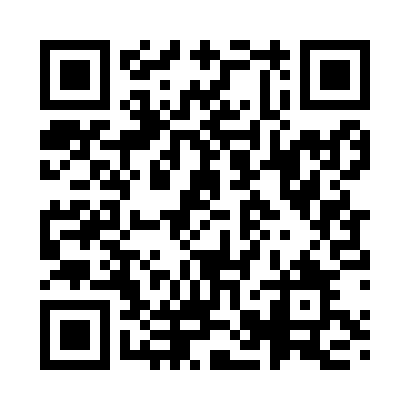 Prayer times for Sale, AustraliaWed 1 May 2024 - Fri 31 May 2024High Latitude Method: NonePrayer Calculation Method: Muslim World LeagueAsar Calculation Method: ShafiPrayer times provided by https://www.salahtimes.comDateDayFajrSunriseDhuhrAsrMaghribIsha1Wed5:246:5312:093:015:246:482Thu5:256:5412:093:005:236:473Fri5:256:5512:092:595:226:464Sat5:266:5612:092:595:216:455Sun5:276:5712:092:585:206:446Mon5:286:5812:082:575:186:447Tue5:296:5912:082:565:176:438Wed5:297:0012:082:555:166:429Thu5:307:0112:082:545:156:4110Fri5:317:0112:082:545:156:4011Sat5:327:0212:082:535:146:3912Sun5:327:0312:082:525:136:3913Mon5:337:0412:082:515:126:3814Tue5:347:0512:082:515:116:3715Wed5:347:0612:082:505:106:3616Thu5:357:0712:082:495:096:3617Fri5:367:0812:082:495:096:3518Sat5:377:0812:082:485:086:3419Sun5:377:0912:082:475:076:3420Mon5:387:1012:082:475:066:3321Tue5:397:1112:082:465:066:3322Wed5:397:1212:082:465:056:3223Thu5:407:1212:092:455:046:3224Fri5:417:1312:092:455:046:3125Sat5:417:1412:092:445:036:3126Sun5:427:1512:092:445:036:3027Mon5:427:1512:092:435:026:3028Tue5:437:1612:092:435:026:3029Wed5:447:1712:092:435:016:2930Thu5:447:1812:092:425:016:2931Fri5:457:1812:102:425:006:29